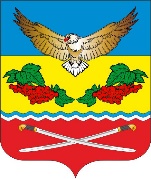                                        АДМИНИСТРАЦИЯ              ПРОЕКТ                                                                 КАЛИНИНСКОГО СЕЛЬСКОГО ПОСЕЛЕНИЯЦИМЛЯНСКОГО РАЙОНА РОСТОВСКОЙ ОБЛАСТИ           ПОСТАНОВЛЕНИЕ____                                              № _____                               ст. Калининская      Во исполнение постановления Администрации Калининского сельского поселения от 27.11.2018 № 101 «Об утверждении Порядка разработки, реализации и оценки эффективности муниципальных программ Калининского сельского поселения», постановлением Администрации Калининского сельского поселения от 27.11.2018 № 104 «Об утверждении Методических рекомендаций по разработке и реализации муниципальных программ Калининского сельского поселения», Администрация Калининского сельского поселения ПОСТАНОВЛЯЕТ:     1.Утвердить отчет о реализации муниципальной программы Калининского сельского поселения «Охрана окружающей среды и рациональное природопользование на 2019-2030 годы» за 2023 год, согласно приложению.    2. Контроль за выполнением постановления возложить на начальника сектора экономики и финансов Администрации Калининского сельского поселения.  3. Постановление вступает в силу с момента официального опубликования. Глава Администрации Калининского сельского поселения                                      А.Г.СавушинскийПриложение №1         к постановлению Администрации                               Калининского сельского поселения	                от _____ № ____ОТЧЕТОБ ИСПОЛНЕНИИ ПЛАНА РЕАЛИЗАЦИИ МУНИЦИПАЛЬНОЙ ПРОГРАММЫ«ОХРАНА ОКРУЖАЮЩЕЙ СРЕДЫ И РАЦИОНАЛЬНОЕ ПРИРОДОПОЛЬЗОВАНИЕ НА 2019-2030 ГОДЫ» за 2023 ГОДМуниципальная программа Калининского сельского поселение «Охрана окружающей среды и рациональное природопользование на 2019-2030 годы» (далее – Программа) утверждена постановлением Администрации Калининского сельского поселения от 31.12.2019 № 157. Реализация программы направлена на повышение эффективности охраны окружающей среды на территории Калининского сельского поселения, в том числе и формирование экологической культуры населения Калининского сельского поселения. Снижение объемов негативного воздействия на окружающую среду при осуществлении хозяйственной и иной деятельности. Информирование людей о состоянии окружающей среды, формирование экологической культуры. Организацию сбора и вывоза твердых бытовых отходов на территории поселения в соответствии с действующим законодательством          Всего по Программе было заложено 15,0 тыс.руб.. Освоено 10,0 тыс. рублей.                                                                                                                                                                                          Приложение№ 2                                                                                                                                                            к постановлению Администрации                                                                                                                                                               Калининского сельского поселения 	                                                                                                                                                                      от   ___ № ___ОТЧЕТоб исполнении плана реализации муниципальной программ «Охрана окружающей среды и рациональное природопользование» за 2022г.Об утверждении отчета о реализации муниципальной программы Калининского сельского поселения «Охрана окружающей среды и рациональное природопользование на 2019-2030 годы» за 2023 год№ п/пНомер и наименованиеОтветственный 
 исполнитель, соисполнитель, участник
(должность/ ФИО) <1>Результат реализации (краткое описание)Фактическая дата начала
реализацииФактическая дата окончания
реализации, 
наступления 
контрольного 
событияРасходы местного бюджета на реализацию муниципальной программы, тыс. рублейРасходы местного бюджета на реализацию муниципальной программы, тыс. рублейОбъемы неосвоенных средств и причины их не освоения№ п/пНомер и наименованиеОтветственный 
 исполнитель, соисполнитель, участник
(должность/ ФИО) <1>Результат реализации (краткое описание)Фактическая дата начала
реализацииФактическая дата окончания
реализации, 
наступления 
контрольного 
событияпредусмотреномуниципальной программойфакт на отчетную дату 123456789Муниципальная программа Калининского сельского поселения «Охрана окружающей среды и рациональное природопользование»Администрация Калининского сельского поселения;2019203015,010,05,0Подпрограмма 1 «Охрана окружающей среды в Калининском сельском поселении»Администрация Калининского сельского поселения20192030ОМ.1.1. Мероприятия по предотвращению негативного воздействия на окружающую среду и снижению загрязнения атмосферного воздухаАдминистрация Калининского сельского поселенияулучшение состояния окружающей среды с целью предотвращения негативного воздействия на окружающую среду при осуществлении хозяйственной и иной деятельности, а также при чрезвычайных ситуациях природного и техногенного характера20192030ОМ.1.2. Мероприятия, направленные на формирование экологической культуры населенияАдминистрация Калининского сельского поселенияформирование ответственного отношения к природе, повышение экологической грамотности населения; вовлечение широких слоев населения 
в природоохранные мероприятия20192030Подпрограмма 2: Формирование комплексной системы управления отходами и вторичными материальными ресурсамиАдминистрация Калининского сельского поселения2019203015,010,05,0ОМ 2.1. Ликвидация несанкционированных свалок на территории поселенияАдминистрация Калининского сельского поселенияуменьшение негативного воздействия твердых коммунальных отходов на окружающую среду
и здоровье населения 20192030ОМ 2.2. Разработка паспортов отходов I-IV классов опасностиАдминистрация Калининского сельского поселенияповышение охвата населения планово-регулярной системой сбора и вывоза твердых бытовых отходов, сокращение количества несанкционированных мест размещения твердых коммунальных отходов20192030ОМ 2.3. Утилизация ОСАдминистрация Калининского сельского поселенияулучшение состояния окружающей среды с целью предотвращения негативного воздействия на окружающую среду при осуществлении хозяйственной и иной деятельности201920300,00,00,0ОМ 2.4. Утилизация лампочекАдминистрация Калининского сельского поселенияулучшение состояния окружающей среды с целью предотвращения негативного воздействия на окружающую среду при осуществлении хозяйственной и иной деятельности201920305,00,05,0ОМ 2.5. Приобретение контейнера для ртутьсодержащих лампАдминистрация Калининского сельского поселенияулучшение состояния окружающей среды с целью предотвращения негативного воздействия на окружающую среду при осуществлении хозяйственной и иной деятельности2019203010,010,00,0